Независимая оценка качества услуг (НОК)Выберите библиотеку, которую Вы посещаете? -Центральная районная библиотека им. Л. C. Делямуре -Районная детская библиотека  им. А. П. Гайдара -Крымскотатарская библиотека-филиал №32 им. Б. Чобан-Заде -Сарысувская городская библиотека-филиал №27 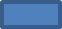 -Ароматновская библиотека-филиал № 1-Богатовская библиотека-филиал №2 -Васильевская библиотека-филиал №3-Вишенская библиотека-филиал №4-Головановская библиотека-филиал №5-Зеленогорская библиотека-филиал №6-Зуйская поселковая библиотека-филиал №7-Зыбинская библиотека-филиал №8-Курская библиотека-филиал №9-Литвиненковская библиотека-филиал №10-Мельничновская библиотека-филиал №11-Муромская библиотека-филиал №12-Новожиловская библиотека-филиал №13-Русаковская библиотека-филиал №14-Цветочненская библиотека-филиал №15-Чернопольская библиотека-филиал №16-Белоскалинская библиотека-филиал №17-Долиновская библиотека-филиал №18-Земляниченская библиотека-филиал №19-Лечебновская библиотека-филиал №21-Мичуринская библиотека-филиал №22-Новокленовская библиотека-филиал №23-Межгорьевская библиотека-филиал №24-Петровская библиотека-филиал №25-Балкинская библиотека-филиал №28-Ударновская библиотека-филиал №30-Криниченская библиотека-филиал №33-Крымрозовская библиотека-филиал №34 ВОТ ТАКИМ МАКАРОМ ИЛИ ВСТАВИТЬ СТРОКУ, КУДА ПОСЕТИТЕЛЬ МОЖЕТ ВБИТЬ САМ НУЖНУЮ БИБЛИОТЕКУ. Нам потом нужно, чтобы был виден анализ по каждой библиотеке (Типа того как мы статистику смотрим для отчёта)2. Удобство графика учреждения     - очень хорошо     - хорошо     - удовлетворительно     - неудовлетворительно     - затрудняюсь ответитьИЛИ МОЖНО ЗАМЕНИТЬ ЦИФРАМИ ОТ 5-13. Оцените доброжелательность и вежливость сотрудников.     - очень хорошо     - хорошо     - удовлетворительно     - неудовлетворительно     - затрудняюсь ответитьИЛИ МОЖНО ЗАМЕНИТЬ ЦИФРАМИ ОТ 5-14. Состояние доступности учреждения для лиц с органическими физическими возможностями     - очень хорошо     - хорошо     - удовлетворительно     - неудовлетворительно     - затрудняюсь ответитьИЛИ МОЖНО ЗАМЕНИТЬ ЦИФРАМИ ОТ 5-15. Как Вы оцениваете сайт учреждения     - очень хорошо     - хорошо     - удовлетворительно     - неудовлетворительно     - затрудняюсь ответитьИЛИ МОЖНО ЗАМЕНИТЬ ЦИФРАМИ ОТ 5-16. Как Вы оцениваете качество проведения культурно-массовых мероприятий      - очень хорошо     - хорошо     - удовлетворительно     - неудовлетворительно     - затрудняюсь ответитьИЛИ МОЖНО ЗАМЕНИТЬ ЦИФРАМИ ОТ 5-17. Как Вы оцениваете в целом деятельность учреждения     - очень хорошо     - хорошо     - удовлетворительно     - неудовлетворительно     - затрудняюсь ответитьИЛИ МОЖНО ЗАМЕНИТЬ ЦИФРАМИ ОТ 5-1